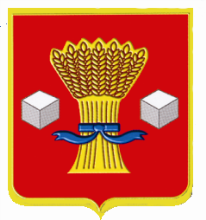 АдминистрацияСветлоярского муниципального района Волгоградской областиПОСТАНОВЛЕНИЕот  15.02.2022               №208О подготовке и проведении пропуска паводковых вод в 2022на территории Светлоярскогомуниципального районаВолгоградской областиВ целях исполнения  Федерального закона от 21.12.1994 № 68-ФЗ «О защите населения и территорий от чрезвычайных ситуаций природного и техногенного характера» и обеспечения безаварийного пропуска паводковых вод, предотвращения  чрезвычайных ситуаций в период весеннего половодья на территории Светлоярского муниципального района Волгоградской области, руководствуясь Федеральным законом от 06.10.2003 № 131-ФЗ «Об общих принципах организации местного самоуправления в Российской Федерации», руководствуясь  Уставом Светлоярского муниципального района Волгоградской области,п о с т а н о в л я ю:1. Рекомендовать главам сельских поселений, руководителям предприятий и организаций независимо от форм собственности и ведомственной принадлежности, расположенных на территории Светлоярского муниципального района Волгоградской области, в срок до 04.03.2022  разработать перечень неотложных мероприятий с указанием проводимых объемов работ и сметной стоимости, необходимых для обеспечения безаварийного пропуска паводковых вод. 2. Утвердить План противопаводковых мероприятий  Светлоярского муниципального района Волгоградской области по обеспечению безаварийного пропуска паводковых вод в весенний период 2022 (прилагается).3. Создать комиссию по оценке готовности Светлоярского муниципального района Волгоградской области к паводкоопасному периоду и утвердить ее состав (прилагается).4. Утвердить положение о комиссии по оценке готовности Светлоярского муниципального района Волгоградской области к паводкоопасному периоду (прилагается).5. Отделу  по муниципальной службе, общим и кадровым вопросам администрации Светлоярского муниципального района Волгоградской области (Иванова Н.В) разместить   настоящее  постановление на официальном сайте  Светлоярского муниципального района Волгоградской области.6. Контроль над исполнением настоящего постановления  возложить на  заместителя главы Светлоярского муниципального района Волгоградской области Ускова Ю.Н.Глава муниципального района                                                           Т.В. РаспутинаЧерных С.А.УТВЕРЖДЕН						постановлением администрации						Светлоярского муниципального  района						Волгоградской области						«____»_________________2022  №____П Л А Нпротивопаводковых мероприятий Светлоярского муниципального района Волгоградской области по обеспечению безаварийного пропуска паводковых вод в весенний период 20221. Рекомендовать главам сельских поселений Светлоярского муниципального района Волгоградской области, директору МБУ «Управление благоустройства» Светлоярского городского поселения (Матыцин А.С.), руководителям объектов, эксплуатирующих гидротехнические сооружения:Провести заблаговременную подготовку проектов распорядительных документов для принятия должностными лицами органов местного самоуправления, организаций, объектов и сил объектового и районного звена территориальной подсистемы Волгоградской области единой государственной системы предупреждения и ликвидации чрезвычайных ситуаций (далее именуется - РСЧС) решений на проведение предупредительных мероприятий и ликвидацию последствий паводка (о порядке эвакуации, охране общественного порядка, привлечении населения к работам, порядке движения транспорта, санитарно-эпидемических мероприятиях  и т.д.); спланировать и при необходимости провести предупредительные инженерно- технические мероприятия и другие профилактические работы;- 	разработать и утвердить планы работы комиссий по предупреждению и ликвидации чрезвычайных ситуаций и обеспечению пожарной безопасности всех уровней по подготовке и обеспечению безаварийного пропуска весеннего половодья и паводковых вод; откорректировать планы действий по предупреждению и ликвидации чрезвычайных ситуаций природного и техногенного характера, планы эвакуации населения, попадающего в зону подтопления (затопления);уточнить состав сил и средств, привлекаемых на выполнение противопаводковых мероприятий и проведение возможных спасательных аварийно - восстановительных работ;- 	обеспечить контроль за соблюдением собственниками и эксплуатирующими организациями требований по безопасности гидротехнических сооружений, а также по соблюдению ими установленного порядка эксплуатации, своевременному принятию мер по обследованию и ремонту гидротехнических сооружений и водохозяйственных систем, находящихся в аварийном состоянии;- 	организовать сбор, анализ, обобщение и обмен информацией в области защиты населения и территорий при пропуске весеннего половодья и паводковых вод на подведомственной территории;- 	продолжить работу по обучению соответствующих должностных лиц методам и последовательности работы по уточнению обстановки, анализу, оценке, прогнозированию и экстренному реагированию на чрезвычайные ситуации природного и техногенного характера;- 	провести проверки готовности систем оповещения и обучения населения действиям по сигналам оповещения;- 	создать необходимый запас материально-технических, продовольственных, медицинских и иных средств в зонах возможного подтопления и затопления;- 	уточнить наличие плавсредств, других материально- технических ресурсов, находящихся в собственности граждан и пригодных для использования при проведении аварийно- спасательных и других неотложных работ;- 	обеспечить готовность помещений пунктов временного размещения на случай необходимости отселения населения и вывоза материальных ценностей из зон возможного затопления и оказания помощи пострадавшим от наводнения;- 	при угрозе осложнения паводковой обстановки организовать выставление временных постов наблюдения за водной обстановкой;- 	принять меры по недопущению попадания ядохимикатов, пестицидов, удобрений, запрещенных и непригодных к применению, скотомогильников, со сточными и талыми водами в реки и водоемы;осуществить комплекс мероприятий по снижению риска возникновения чрезвычайных ситуаций в местах массового выхода людей на лед, а также обеспечению безопасности населения;- 	обеспечить готовность служб жилищно-коммунального хозяйства к работе в условиях весеннего половодья и паводков; уточнить наличие и подготовить подвижные источники энергоснабжения для работы в чрезвычайных ситуациях; обеспечить регулярное информирование населения о развитии весеннего половодья и своевременное его оповещение при угрозе затопления населенных пунктов; создать в Светлоярском городском и сельских поселениях Светлоярского муниципального района Волгоградской области систему взаимного информирования по изменению водной обстановки в угрожаемый период и в период возникновения чрезвычайных ситуаций; создать комиссии по оценке готовности  Светлоярского городского и сельских поселений Светлоярского муниципального района Волгоградской области к паводкоопасному периоду, организовать их работу.Срок до 04.03.2022.1.2. Провести обследование состояния гидротехнических сооружений, мостов, дюкеров, шлюзов, прудов-накопителей отходов производства, а также провести проверки их готовности к пропуску весеннего половодья и паводковых вод;провести проверку инженерных защитных сооружений, организовать и контролировать качество выполненных инженерно- технических мероприятий по углублению и расчистке русел рек, укреплению берегов и устоев мостов, подсыпке защитных дамб, дорог угрожаемых территорий;- 	провести оперативное возведение простейших сооружений (дамб) и принятие других мер для предохранения от затопления незащищенных объектов жизнеобеспечения, социально - значимых объектов, потенциально опасных объектов, а также объектов, имеющих высокую материальную и культурную ценность.Срок 04.03.2022.2. Рекомендовать старшему государственному инспектору Красноармейского отделения ГИМС (Запарин Д.В.) подготовить списки судовладельцев с указанием грузоподъемности (вместимости), технического состояния и представить их в комиссию по чрезвычайным ситуациям и пожарной безопасности Светлоярского муниципального района Волгоградской области.Провести инструктаж привлекаемых судовладельцев о мерах безопасности при проведении эвакуации людей, животных и материальных ценностей из затопляемых зон.Срок 04.03.2022.3. Рекомендовать начальнику ОМВД по Светлоярскому району (Кульченко А.Г.) подготовить план мероприятий по охране общественного порядка, обеспечения сохранности материальных ценностей и имущества, провести проверку технического состояния транспорта, обеспечить безопасность движения на эвакомаршрутах в период весеннего половодья.Срок 04.03.2022.4. Рекомендовать генеральному директору ОАО «Районный торговый дом» (Яковлева А.Г.) создать необходимый запас продуктов питания, товаров первой необходимости для обеспечения пострадавшего населения.Срок до 04.03.2023.5. Рекомендовать главному врачу ГБУЗ «Светлоярская ЦРБ» (Рысухина Н.А.) на период паводка организовать круглосуточное дежурство врачебно - сестринских бригад для оказания медицинской помощи населению, обеспечить готовность медицинских учреждений для принятия пострадавшего населения.6. В срок до 24.02.2022 рассмотреть на заседании КЧС и ПБ Светлоярского муниципального района Волгоградской области вопрос о безаварийном пропуске паводковых вод.УТВЕРЖДЕН						постановлением администрации						Светлоярского муниципального  района						Волгоградской области						«____»_________________2022 №____СОСТАВ комиссии по оценке готовности Светлоярского муниципального района Волгоградской области к паводкоопасному периоду 2022УТВЕРЖДЕНО						постановлением администрации						Светлоярского муниципального  района						Волгоградской области						«____»_________________2022 №____ПОЛОЖЕНИЕо комиссии по оценке готовности Светлоярского муниципального района Волгоградской области  к паводкоопасному периоду 2022 1. Комиссия по оценке готовности Светлоярского муниципального района Волгоградской области к паводкоопасному периоду (далее именуется комиссия) является координационным органом, обеспечивающим осуществление планирования мероприятий, направленных на готовность Светлоярского муниципального района Волгоградской области к паводоопасному периоду.2. Комиссия в своей деятельности руководствуется Конституцией Российской Федерации, Федеральными законами, указами Президента Российской Федерации, постановлениями Правительства Российской Федерации, законами Волгоградской области, постановлениями и распоряжениями Губернатора Волгоградской области, иными нормативными правовыми актами Российской Федерации и Волгоградской области, Уставом Светлоярского муниципального района Волгоградской области, а также настоящим Положением.3. Комиссия осуществляет свою деятельность во взаимодействии с территориальными органами федеральных органов исполнительной власти, органами государственной власти Волгоградской области, органами местного самоуправления, а также общественными объединениями и организациями.4.Основными задачами комиссии являются:планирование мер безопасности и разработка механизма их реализации;подготовка рекомендаций органам местного самоуправления по определению границ территории и акватории, в пределах которых предполагается введение усиленных мер безопасности;подготовка предложений о порядке финансирования и материально - технического обеспечения усиленных мер безопасности; решение иных задач, связанных с реализацией усиленных мер безопасности;5.Комиссия для решения возложенных на нее основных задач имеет право: контролировать исполнение принятых решений; запрашивать и получать в установленном порядке необходимые материалы и информацию от государственных органов, органов местного самоуправления, общественных объединений, организаций и должностных лиц;привлекать для решения конкретных задач специалистов в области обеспечения безопасности при проведении мероприятий;вносить в установленном порядке предложения по вопросам, требующим решения Правительства Волгоградской области, Губернатора Волгоградской области, органов исполнительной власти Волгоградской области, органов местного самоуправления.6.Руководство деятельностью комиссии осуществляет председатель комиссии, а в его отсутствие заместитель.Председатель комиссии: организует деятельность комиссии; утверждает план работы заседаний комиссии; принимает решение о проведении внеочередного заседания комиссии при необходимости безотлагательного решения вопросов, входящих в ее компетенцию; организует контроль за выполнением решений комиссии.7.Заседания комиссии проводятся не реже одного раза в полугодие. В случае необходимости могут проводиться внеочередные заседания комиссии.Члены комиссии обладают равными правами при обсуждении рассматриваемых на заседании комиссии вопросов и принятых решений.В случае невозможности присутствия члена комиссии на заседании он обязан заблаговременно известить об этом председателя комиссии. При этом руководитель государственного органа или организации, сотрудники которых являются членами комиссии и не могут принять участие в заседании, определяет уполномоченное должностное лицо для участия в заседании комиссии.В зависимости от вопросов, рассматриваемых на заседаниях комиссии, к участию в них могут привлекаться иные лица.Решения комиссии принимаются простым большинством голосов от числа присутствующих на заседании членов комиссии. При равном количестве голосов решающим является голос председательствующего на заседании комиссии.8.Решения комиссии носят рекомендательный характер. 9.Решение комиссии оформляется протоколом, которые подписывается председательствующим на заседании комиссии и секретарем комиссии.№п/пФИОДолжность 1Усков Юрий Николаевичзаместитель главы  Светлоярского муниципального района Волгоградской области, председатель комиссии2Колесникова Татьяна Николаевнаначальник отдела архитектуры, строительства и ЖКХ администрации Светлоярского муниципального района Волгоградской области, заместитель председателя комиссииЧлены комиссииЧлены комиссииЧлены комиссии3Ашадзе Иван Нугзаровичначальник отдела по ГО и ЧС, ООС и Э администрации Светлоярского     муниципального района Волгоградской области4Черных Сергей Алексеевич специалист гражданской обороны отдела по ГО и ЧС, ООС и Э администрации Светлоярского     муниципального района Волгоградской области5Матыцин Алексей Сергеевич директор МБУ Светлоярского городского поселения Светлоярского муниципального района «Управление благоустройства», (по согласованию)6Жуков Виктор Ивановичглавный архитектор администрации Светлоярского муниципального района Волгоградской области7Скибина - Комиссарова Оксана  Васильевнаначальник ОМВД по Светлоярскому району(по согласованию)8Калиманов  Роман  Юрьевич заместитель начальника  ОНД и ПР по  Котельниковскому, Октябрьскому и Светлоярскому району Волгоградской области  УНД и ПР ГУ МЧС России по Волгоградской области(по согласованию)